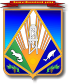 МУНИЦИПАЛЬНОЕ ОБРАЗОВАНИЕХАНТЫ-МАНСИЙСКИЙ РАЙОНХанты-Мансийский автономный округ – ЮграАДМИНИСТРАЦИЯ ХАНТЫ-МАНСИЙСКОГО РАЙОНАР А С П О Р Я Ж Е Н И Еот 07.12.2017                                                                                          № 1288-рг. Ханты-МансийскО подготовке проекта планировки и проекта межевания территории объекта: «Обустройство кустовой площадки № 107 Средне-Назымского лицензионного участка»В соответствии со статьями 45, 46 Градостроительного кодекса Российской Федерации, статьей 16 Федерального закона от 06.10.2003 
№ 131-ФЗ «Об общих принципах организации местного самоуправления в Российской Федерации», постановлением главы Ханты-Мансийского района от 26.11.2008 № 138 «Об утверждении Положения о порядке подготовки документации по планировке территории Ханты-Мансийского района», руководствуясь Уставом Ханты-Мансийского района, учитывая обращение акционерного общества «Научно-проектная и инженерно-экономическая компания» от 16.11.2017 № вх-4633/17-0-0 о принятии решения по подготовке проекта планировки и проекта межевания территории:1. Акционерному обществу «Научно-проектная и инженерно-экономическая компания» организовать за счет собственных средств подготовку проекта планировки и проекта межевания территории объекта: «Обустройство кустовой площадки № 107 Средне-Назымского лицензионного участка», расположенного по адресу: Тюменская область, Ханты-Мансийский автономный округ – Югра, Ханты-Мансийский район.2. Департаменту, строительства, архитектуры и ЖКХ администрации района (далее – Департамент) обеспечить проверку (согласование) проекта планировки и проекта межевания на соответствие требованиям технического задания.3.  Определить,  что   заинтересованные  физические  и  юридическиелица вправе представлять свои предложения о порядках, сроках подготовки и содержании проекта планировки и проекта межевания 
в течение двух недель с даты опубликования настоящего распоряжения 
в Департамент, расположенный по адресу: 628002, г. Ханты-Мансийск, 
ул. Гагарина, д. 142, а также по телефону: 8 (3467) 32-24-70.4. Опубликовать настоящее распоряжение в газете «Наш район» 
и разместить на официальном сайте администрации Ханты-Мансийского района.5. Контроль за выполнением распоряжения возложить 
на заместителя главы района, директора департамента строительства, архитектуры и ЖКХ.Глава Ханты-Мансийского района                                               К.Р.Минулин